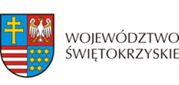 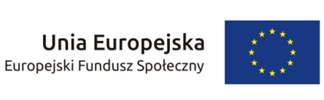 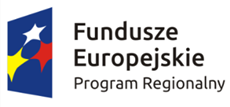 Wyniki postępowania dotyczącego zapytania ofertowego nr 6/RR/Kluby/2018/SNR z dnia 30.01.2018 r. dotyczącego wyboru trenera choreoterapii wraz z pochodnymi  w ramach projektu„Pewny Start z Wolną Strefą ‘’ przeprowadzającego  warsztaty/szkolenia terapii tańcem i ruchem 
w projekcie „Pewny Start z Wolną Strefą” ” współfinansowanego ze środków Unii Europejskiej w ramach Regionalnego Programu Operacyjnego Województwa Świętokrzyskiego na lata 2014-2020 ze środków EFS.Zamawiający dokonał wyboru 2 ofert, które wpłynęły do dnia 29.01.2018 r. do godziny 15:45 oraz spełniały postawione przez Zamawiającego warunki udziału w postępowaniu.Zamawiający udzielił zamówienia następującemu Wykonawcy:Kamila Janikowska ul. Kurpińskiego 625-446 Kielce Beata Chabior ul. Przypkowskiego 39/1928-300 Jędrzejów  